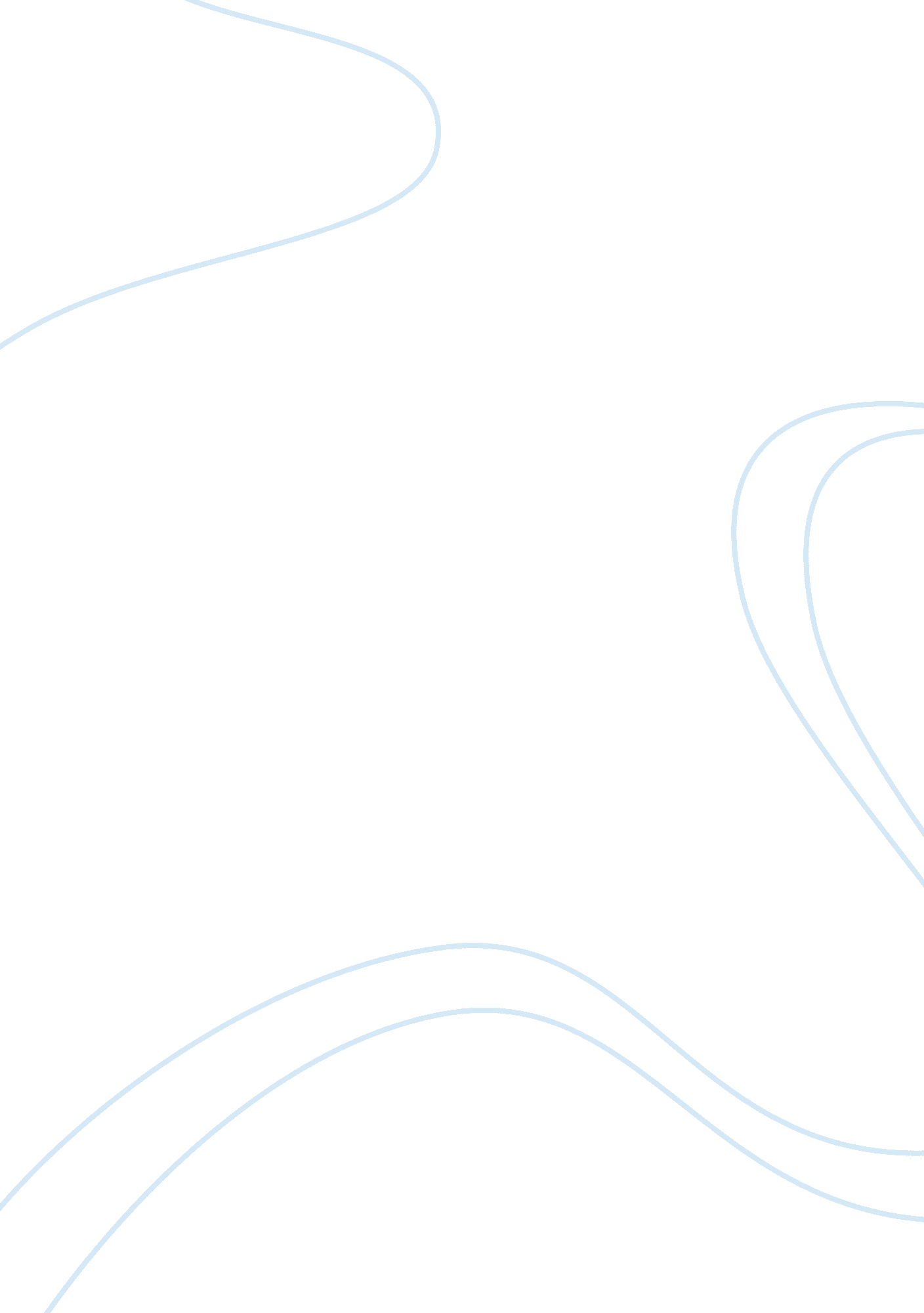 Voter apathy american govermnet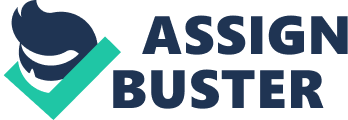 Amer. Gov. Voter Apathy 1. What are some possible causes of voter apathy? Voter apathy is a growing problem in the United States. It’s when people who are eligible to vote choose not to. There are many causes of voter apathy andI believenot all of the reasons are done intentionally by people. One reason is, not knowing enough about the candidates running for office. When you don’t know anything about who is actually running how are you expected to make an educated and sincere vote? I think the mind set of people is if they don’t know enough information then they are better off just not getting involved. Politics can become boring and mundane therefore citizens chose not to pay attention to what’s id going on in the campaigning process. All too often we hear the same old things out of these politicians so shutting them out and choosing not to learn more about that is an easy escape. Negative campaigning and advertisements are another cause of voter apathy. When all we see on TV are negative ads about each candidate or each party then our attitudes towards either side change. Nobody wants to be involved in something that has a negative effect or outcome. I think that the negativeadvertisementis the main problem. It’s the fastest way to communicate to a lot of people but unfortunately people don’t want to hear complaining, whining, put downs and derogatory comments. Warne 2 2. How might voters shed apathy and regain interest in elections and the electoral process? Shedding apathy can be achieved by better educating the youth on the impact of voting. I think if teens today actually understood the process of voting many would take action and participate. Its looked upon in California and also other places in the United states as “ oh my vote doesn’t count. If we were taught about how important voting actually was and how every vote does count then more citizens would register. Another way to regain interest in the elections is instilling strong citizenship values in young voters. If you have good values as a citizen andrespectthe country you live in, you will know that it’s your duty to elect the people who actually run your country. Everyone should be taught if you don’t vote you don’t have the right to complain about who wins. Lastly, making registration and voting more convenient would help improve the numbers of citizens registering and voting. So many of us have busy lives with a lot going on and forget to take the time to pay attention and vote. If voting was made simpler and more convenient then many more would do it. I think mostly people who use the excuse that they couldn’t find the times to vote are just being lazy. If families, schools, and community leaders work together to help society and young Americans, then the United States of America will have more citizens involved in the political aspects of their communities. 3. How would you go about explaining the importance of voting and encouraging citizens to participate in the most democratic of all processes? The only way to explain that Voting is extremely important is by saying that without voting we wouldn’t get anywhere in the world. All decisions would be on a dictator basis. In American we have the greatest right that most countries do not possess. That is the right to vote. It’s a way of exercising your right as an adulthuman beingin a free country to express your opinion on issues. Every vote counts. You have to understand that it is how we hire the people who run the country. It helps you decide your own future by electing a person who might reflect your own views so you can live happily and comfortably. 